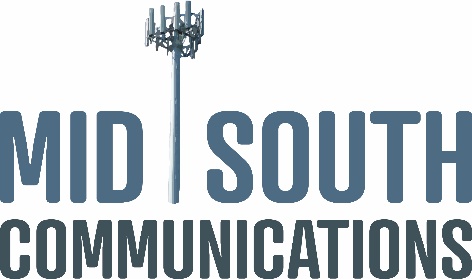 603 Highway 32 East, Water Valley, MS 38965Employee InformationFull Name: ____________________________________________	Date: ___________________DOB: ____________	Sex: 		Male		Female	Other: __________________Address: ________________________________________________ Apt/Unit #: ____________City: ________________________________ State: ________ Zip Code: ___________________Phone: ______________________________ Email: ___________________________________Date Available: _______________________ Social Security No.: _________________________Position Applied For: _____________________________________ Desired Salary: $_________Do you possess a Driver’s License? 	       Yes          No     Driver License No.: ________________Are you a citizen of the United States?     	  Yes          No     If no, are you authorized to work in the United States?           Yes         No     Have you ever worked for this company?            Yes          No     If yes, when? __________________________________Have you ever been convicted of a felony?            Yes         No     If yes, please explain: ____________________________________________________________Are you capable of handling the physical demands of the job?          Yes         No     EducationHigh School Attended: __________________________ Address: _______________________From: _______ to _______	Did you graduate?        Yes         No 	Diploma: ________________College Attended: __________________________ Address: ____________________________From: _______ to _______	Did you graduate?        Yes         No 	Degree: _________________Other: ___________________________________	Address: ____________________________From: _______ to _______	Did you graduate? 	  Yes         No	Degree: _________________ReferencesPlease list three (3) professional references belowFull Name: ______________________________________	Relationship: __________________Company: ______________________________________	Phone: _______________________Address: ______________________________________________________________________Full Name: ______________________________________	Relationship: __________________Company: ______________________________________	Phone: _______________________Address: ______________________________________________________________________Full Name: _____________________________________	Relationship: __________________Company: ______________________________________	Phone: _______________________Address: ______________________________________________________________________Previous EmploymentCompany: ______________________________________ 	Phone: _______________________Address: _______________________________________	Supervisor: ____________________Job Title: ___________________________	Starting Salary: $_______ Ending Salary: $_______Responsibilities: ________________________________________________________________From: _________ to _________	Reason for Leaving: _______________________________May we contact your previous supervisor for a reference?            Yes          No    Company: ______________________________________ 	Phone: _______________________Address: _______________________________________	Supervisor: ____________________Job Title: ___________________________	Starting Salary: $_______ Ending Salary: $_______Responsibilities: ________________________________________________________________From: _________ to _________	Reason for Leaving: _______________________________May we contact your previous supervisor for a reference?            Yes          No     Company: ______________________________________ 	Phone: _______________________Address: _______________________________________	Supervisor: ____________________Job Title: ___________________________	Starting Salary: $_______ Ending Salary: $_______Responsibilities: ________________________________________________________________From: _________ to _________	Reason for Leaving: _______________________________May we contact your previous supervisor for a reference?            Yes          No     Military ServiceBranch: ________________________________________	From: _________ To: _________Rank at Discharge: ________________________ Type of Discharge: ______________________If other than honorable, please explain: ____________________________________________
Disclaimer & SignatureI certify that my answers are true and complete to the best of my knowledge.If this application leads to employment, I understand that false or misleading information in my application or interview may result in my release. Signature: _______________________________________	Date: _________________________Authorization for Release of Background InformationBy signing below, I hereby authorize the Company (Mid South Communications, Inc.) to procure and Verified Person (Stephen Wood, MSC President) to provide a consumer report and/or investigate consumer report on me for use in connection with my employment and my application for employment. I authorize all entities possessing information about me, including (but not limited to) governmental agencies and courthouses, educational institutions, present and former employers, and/or other information sources as limited by national and regional law, to release such information to Verified Person. I understand that the information that can be released to Verified Person and its agents includes, but is not limited to, verification of Social Security number, current and previous residencies, criminal records and history, public court records, driving records, credit history and reports, bankruptcy filing, employment history, education, professional licenses and certifications, drug/alcohol testing results, and other information related to my character, general reputation, and mode of living. I also understand that if the Company hires me, my consent will apply indefinitely, and the Company may obtain additional background reports pertaining to me from Verified Person and/or other consumer reporting agencies without asking for my consent again throughout my employment or contract period, unless I revoke or cancel my consent. By signing below, I also certify the information I have provided on my employee application and related forms are true, complete, and accurate. I agree that this form, in its original, faxed, photocopied, or electronic (including electronically signed) form, will be valid for any consumer reports that may be requested by or on behalf of the Company. Applicant Name (please print): __________________________________________________________Applicant Signature: _______________________________________________ Date: ____/____/____